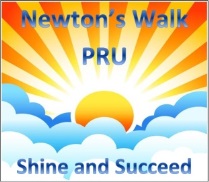 Newton’s Walk CurriculumPSHEIntentThe PSHE education at Newton’s Walk is a planned and developmental programme through which we hope our pupils will acquire the knowledge, understanding and skills they need to manage their lives and contribute positively to society, now and in later life.The ENTRUST PSHE scheme was introduced three years ago to replace the SEAL scheme because we felt the scheme’s key concepts were more tailored for the context of our school. It supports us to fulfil our statutory responsibility to safeguard pupils, support their spiritual, moral, cultural mental and physical development and prepare them for the opportunities, responsibilities and experiences of life.This links in with the national curriculum, as follows: Section 2.1 of the national curriculum framework states:‘Every state-funded school must offer a curriculum which is planned and broadly based and which:Promotes the spiritual, moral, cultural, mental and physical development of pupils at the school and societyPrepares pupils at the school for the opportunities, responsibilities and experiences of later lifeImplementationThe PSHE education at Newton’s Walk has developed over time and as such is planned and delivered in a variety of ways due to the needs of our pupils. It is delivered in the following ways:PSHE class lessons based on the Entrust schemeAssemblies- primarily in the Wednesday assembly, which is linked to our SMSC calendar and pupil voice activities.Enhancement days or week that have a specific themes e.g. Anti- bullying week, Internet Safety day, Black history, Show racism the red card etc.Information gathered by staff and pupils. The results from pupil surveys will inform our teaching and priorities e.g. internet use survey and staff assessments about pupil needs may lead to us purchasing specific resources or inviting in a special speaker into our school. Small group support from an external speaker  or agency e.g. illegal Drugs education (Breakout team) and Puberty talks (school nurse)  for Year six pupilsDiscrete lessons – whole school activities or trips e.g. Rural Pride that helps promote  team work and relational skillsLearning opportunities from whole school or community events e.g. Harvest and donating gifts to Padley centre or visiting the elderly care home with our Harvest donationsBritish values lessons and activitiesEntrust schemeThe scheme is divided up into year groups and the six topic areas are covered each year.The six topic areas are:Me and my schoolMe and my relationshipsHappy and healthy meMe and my safetyMe and other peopleMe in the worldImpactThe personal nature of PSHE means that it cannot be assessed in the same way as other subjects as it would be inappropriate to imply passing or failing as a person. However, it is possible to recognise and evidence progress and attainment in the knowledge, understanding and skills PSHE strives to develop.We believe that our PSHE curriculum   gives the children the knowledge and skills they need to manage their lives and contribute positively to society. The PSHE Passport lists the ‘I can’ statements for each year group in all six topics.Also, the visitors book shows how well behaved the children have been in assemblies.Cultural CapitalWe use pupil voice activities to inform some of our practice and this has led to interesting speakers and special events. Over the years, we have had a range of visitors such as soldiers, dancer, rapper, beatboxer, internet safety play, Jungle Jo animal workshop that was linked to science curriculum etc. 